Objednatel: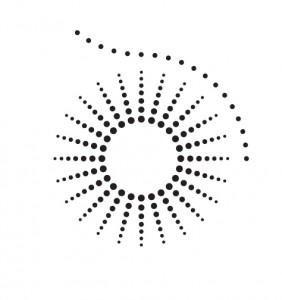 Univerzita Karlova, Filozofická fakultaNám. Jana Palacha 1/2, 116 38 Praha 1IČ: 00216208DIČ: CZ00216208   ObjednávkaDalší smluvní ujednání:Zástupci objednavatele a dodavatele prohlašují, že mají oprávnění k zastupování smluvní strany v rámci tohoto smluvního vztahu.Objednávka je platná po jejím potvrzení oběma smluvními stranami a prokazatelném doručení potvrzené objednávky objednateli. Pokud dodavatel nedoručí potvrzenou objednávku odběrateli do 10 dnů od data vystavení objednávky, pozbývá tato objednávka platnosti, objednatel není objednávkou vázán a dodavatel není oprávněn provést objednané plnění.Dodavatel je oprávněn vystavit fakturu až po dodání objednaného plnění objednateli. Objednatel neproplatí fakturu, která nebude obsahovat číslo této objednávky a nebude mít náležitosti řádného dokladu.V případě prodlení dodavatele s dodáním objednaného plnění má objednatel právo bez dalšího odstoupit od této objednávky.Pokud je předmětem plnění objednávky spotřební zboží, poskytuje dodavatel objednateli záruku za jakost v minimální délce 24 měsíců s odstraněním vad do 30 dnů od jejich nahlášení dodavateli, není-li pro konkrétní případ sjednána či v záručních podmínkách dodavatele stanovena delší záruka za jakost či kratší lhůta pro odstranění vad. Záruka se nevztahuje na rychle opotřebitelné součásti ani na spotřební materiál.Dodavatel bere na vědomí, že objednatel má povinnost některé smlouvy, tedy i objednávky a jejich akceptace, zveřejnit v registru smluv postupem podle zákona č. 340/2015 Sb., o zvláštních podmínkách účinnosti některých smluv, uveřejňování těchto smluv a o registru smluv (zákon o registru smluv), ve znění pozdějších předpisů. Dodavatel prohlašuje, že v této objednávce nejsou údaje podléhající obchodnímu tajemství, ani údaje, jejichž uveřejněním by došlo k neoprávněnému zásahu do práv a povinností dodavatele, jeho zástupců nebo jeho zaměstnanců. V případě, že by přesto zveřejněním smlouvy došlo k neoprávněnému zásahu do práv a povinností dodavatele, jeho zástupců či zaměstnanců, odpovídá dodavatel sám za újmu způsobenou jemu samému a jeho vlastním zástupcům nebo zaměstnancům. O uveřejnění bude dodavatel informován e-mailovou notifikací na kontaktní e-mailovou adresu uvedenou v této objednávce.Smluvní parametry stanovené touto objednávkou není možno měnit jinak než shodnou formou, jakou byla objednávka učiněna.Součástí smlouvy mezi objednatelem a dodavatelem nejsou žádná ujednání, která nejsou výslovně uvedena v této objednávce.Je vyloučeno potvrzení této objednávky ze strany dodavatele s dodatkem, výhradou či odchylkou.Výše uvedená cena je konečná, obsahuje všechny náklady dodavatele a je možno ji změnit pouze v případě změny sazby DPH.From: Malý, Filip 
Sent: Wednesday, September 21, 2016 10:43 AM
To: xxx; xxx; xxx; 
Cc: xxx; xxxSubject: Poptávka na grafické zpracování, sazbu a tisk publikace (č. j. 2016UKFF6644)Togga s.r.o.Heyduk, Musil & Strnad s.r.o.Univerzita Karlova, Nakladatelství KarolinumemailemVážení přátelé,na základě předchozích dobrých zkušeností s vaší prací si vás dovolujeme oslovit s poptávkou na grafický koncept a sestavení katalogu z výstavních panelů, individuální sazbu a tisk katalogu architektonické soutěže na rekonstrukci fakultních objektů v Opletalově ulici v Praze (více k soutěži: http://opletalova-soutez.cz). Příklad obdobného katalogu viz např. http://www.iprpraha.cz/uploads/assets/dokumenty/kps/brozury/brozura%20smichov_151208.pdf. Parametry:formát: 215 x 215 mmpapír: munken pure / G-print 115–130 g/m2tisk: 4/4, plnobarevnývazba: V2papír obálky: munken pure, 240 gtisk obálky: plnobarevný, s matným laminem počet stran: 60text viz příloha, dále grafické panely soutěžních návrhů (nejsou přiloženy k objednávce)náklad 500 kspři respektování grafického manuálu fakulty: http://www.ff.cuni.cz/fakulta/o-fakulte/vizualni-styl/ Harmonogram:příjem nabídek: do pátku 23. 9. 2016 do 12:00 hod.vystavení závazné objednávky: 23. 9. 2016 odpoledne po vyhodnocení nabídekpředání podkladů: ihned po potvrzení objednávkytři korekturypředání hotového díla v sídle objednatele: 25. 10. 2016Podání a hodnocení nabídek:náležitosti nabídky: název zájemce, nabídková cena bez DPH v Kčzpůsob doručení nabídek: emailem na tajemnik@ff.cuni.cz hodnotící kritérium: nejnižší nabídková cena bez DPHnejvyšší možná nabídková cena zahrnující kompletní náklady na publikaci (grafická úprava, sazba, produkce, tisk a doprava do sídla objednatele): 122.000 Kč bez DPHpostupuje se podle opatření rektora UK č. 52/2015, zejm. čl. 19 a násl., formou uzavřené výzvy třem potenciálním dodavatelům, nepostupuje se podle zákona o zadávání veřejných zakázek č. 137/2006 Sb.Pokud by v poptávce byly uvedeny názvy konkrétních produktů, zadavatel výslovně prohlašuje, že zájemce může dodat plnění prostřednictvím jiné značky při dodržení kvalitativních parametrů.                Budeme rádi, pokud se zúčastníte svou nabídkou poptávkového řízení. Případné doplňující otázky je možno pokládat výhradně prostřednictvím emailu na tajemnik@ff.cuni.cz tak, aby otázky a odpovědi mohly být následně zprostředkovány i druhým dvěma osloveným potenciálním dodavatelům.Se srdečným pozdravem, Filip Malý, v. r.tajemník fakulty---Filip MALÝtajemník fakulty / faculty bursarFilozofická fakulta UK / Faculty of Arts, Charles Universitytel. xxxmob. xxxweb: http://www.ff.cuni.cz Nám. J. Palacha 2, 116 38 PRAHA 1, Czech RepublicDodavatel:Dodavatel:Číslo objednávky:2016/0550Název/jméno:Togga, spol. s r. o.Číslo zakázky:711001911IČ:25338650Kontaktní osoba objednatele (i pro zaslání faktury):Kontaktní osoba objednatele (i pro zaslání faktury):DIČ:CZ25338650Jméno:xxxPlátce DPH:ANOTelefon:xxxSídlo/místo podnikání:Volutová 2524/12158 00  Praha 13 - StodůlkyE-mail:xxxE-mail:xxxPředmět plnění (popis, počet kusů):Výroba katalogu soutěže dle poptávky v rámci veřejné zakázky malého rozsahu vyhlášené pod č. j. 2016UKFF06644, která je přílohou této objednávky. V rámci doručených odpovědí oslovených dodavatelů evidovaných pod č.j. 2016UKFF06672, 2016UKFF06674, 2016UKFF06686, byla vybrána Vaše nabídka.Cena bez DPH:121.800,- KčCena vč. DPH:133.980,- KčTermín dodání (na pozdějším dodání nemá objednatel zájem):25. 10. 2016Způsob dodání:Dopravu zajišťuje dodavatel na své nákladyMísto dodání:Do sídla objednavateleSplatnost faktury: 21 dní od prokazatelného doručení objednateliZpůsob úhrady: bankovním převodem na účet dodavatele u bank. ústavu v ČR uvedený na faktuřeObjednatel tímto závazně objednává.Dne: 21. 9. 2016Za objednatele: Filip Malý, tajemník fakulty Dodavatel tímto objednávku přijímá.Dne: 21. 9. 2016Za dodavatele: Dušan Neumahr, jednatel společnosti